ВІДОКРЕМЛЕНИЙ СТРУКТУРНИЙ ПІДРОЗДІЛ«ТЕХНІЧНИЙ ФАХОВИЙ КОЛЕДЖ ЛУЦЬКОГО НАЦІОНАЛЬНОГО ТЕХНІЧНОГО УНІВЕРСИТЕТУ»ПАСПОРТнавчально-виробничої майстерні«Художньої вишивки»(№ 42)Луцьк 20221. ЗАГАЛЬНА ІНФОРМАЦІЯПовна назва навчально-виробничої майстерні: «Художньої вишивки».Місцезнаходження навчально-виробничої майстерні: м. Луцьк, вул. Конякіна 5 (виробничий корпус), порядковий номер № 42.Завідувач навчально-виробничої майстерні: майстер виробничого навчання ЛИСЮК Оксана Василівна.Підрозділ: ЦК швейного виробництва та оздоблення виробів.Рік початку завідування: 2017 р. Контактна інформація: lysyukoksana72@gmail.comПрофіль навчально-виробничої майстерніВикористання спрямоване на освоєння технік виконання машинної художньої вишивки. Підготовка ведеться за допомогою комплексу нижче перелічених засобів навчання.2. ТЕХНІЧНІ ХАРАКТЕРИСТИКИ НАВЧАЛЬНО-ВИРОБНИЧОЇ МАЙСТЕРНІ3.  МАТЕРІАЛЬНО-ТЕХНІЧНА БАЗА 
НАВЧАЛЬНО-ВИРОБНИЧОЇ МАЙСТЕРНІ4. ТЕХНІЧНІ ХАРАКТЕРИСТИКИ ОБЛАДНАННЯ 5. ПЕРЕЛІК ІНСТРУМЕНТУ6. ТЕХНІЧНІ ЗАСОБИ НАВЧАННЯ І НАОЧНІ ПОСІБНИКИ7. НАВЧАЛЬНО-МЕТОДИЧНЕ ЗАБЕЗПЕЧЕННЯ8. ДОКУМЕНТАЦІЯЗавідувачнавчально-виробничої майстерні  	 	 	О. ЛИСЮКПогоджено:Старший майстер								     Л. ГАНЬДодаток №1. План-схема приміщення, схематичне розміщення навчального обладнання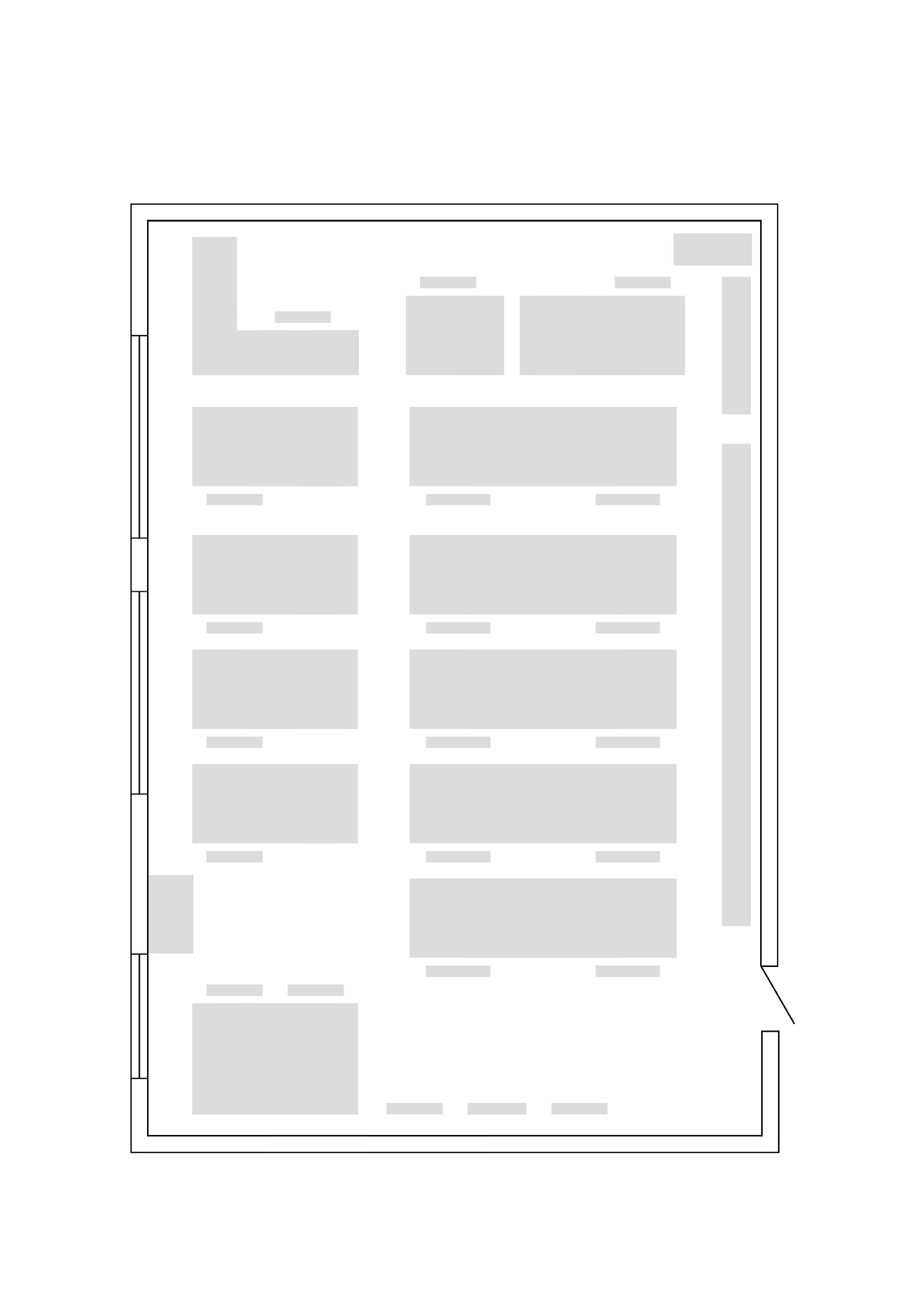 Додаток № 2. Фото навчально-виробничій майстерні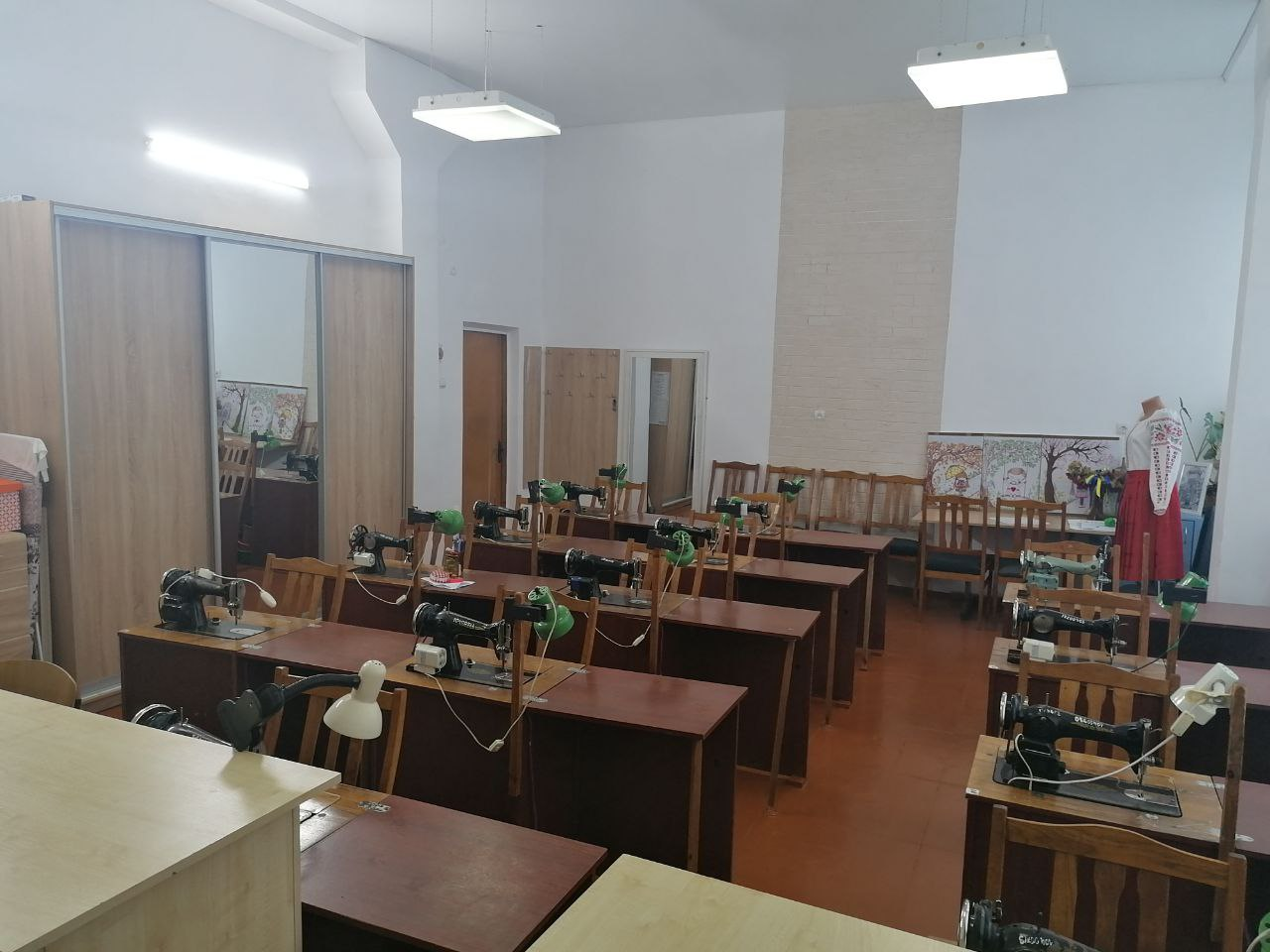 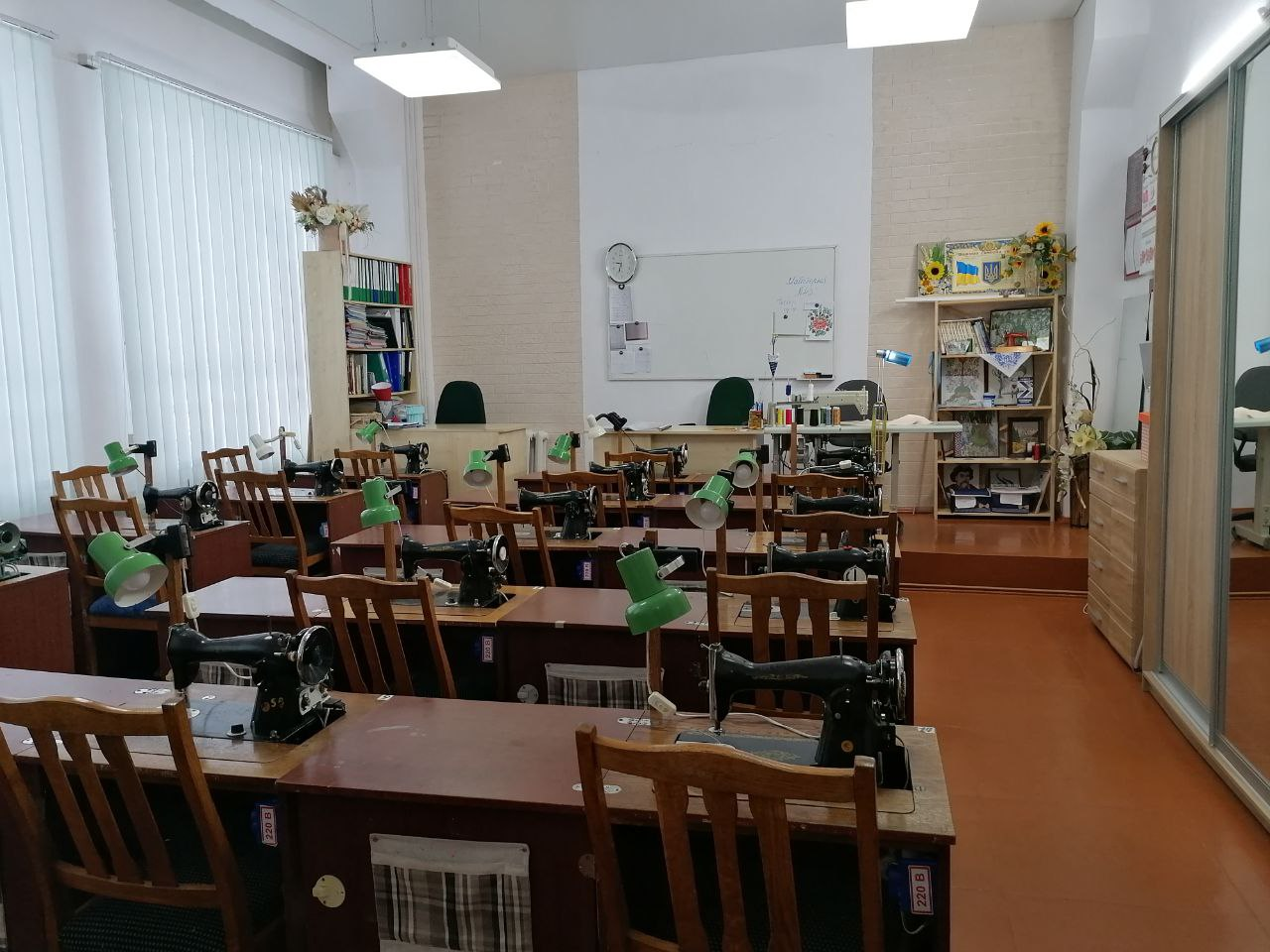 ПОГОДЖЕНО Заступник директора з  НВР_________І. АНДРОЩУК «___»___________2022 р. ЗАТВЕРДЖУЮ Директор ________О.ГЕРАСИМЧУК«___»___________2022 р. № п/пНайменуванняОдиниця виміруКількісна характеристика1.Загальні відомостіПлощам²46Об’ємм3161Висота приміщенням3.5Кількість посадочних місцьшт15Освітлення змішане:вікон,площа денного освітлення,люмінесцентні лампи стельового розташування,освітленістьштм²штлк3612ПідлогаДерево (дерев’яні щити)Розетки: висота від підлоги 2 шт.1.3 м;2 шт. 0.3 м.шт4, 220ВОпалення: централізоване водяне, радіаторишт3Двері вхіднішт1Оздоблення стін: пофарбовані водо-дисперсійною фарбоюВентиляціяВитяжні каналиВодопостачання ВідсутнєКаналізація ВідсутняСигналізація внутрішньої діїВідсутня2.Інші характеристики -№ з/п   НайменуванняОдиниці виміруКількістьСтанСтан1.Робочі мебліРобочі мебліРобочі мебліРобочі меблі1.1.Стіл викладачашт2справнийсправний1.2.Стіл учнівськийшт1справнийсправний1.3.Стілець напівм’якийшт23справнийсправний1.4.Дошкашт1справнийсправний1.5.Стелаж Ran 5шт2справнийсправний1.6.Шафа-купешт1справнийсправний1.7.Дзеркалошт1справнийсправний1.8.Вішакшт1справнийсправний1.9.Штори жалюзішт3справнийсправний1.10.Тумбашт1справнийсправний1.11.Прасувальння дошкашт1справнийсправний2Засоби охорони праці і пожежної безпекиЗасоби охорони праці і пожежної безпекиЗасоби охорони праці і пожежної безпекиЗасоби охорони праці і пожежної безпеки2.1.Вогнегасник порошковийшт1Перевірений(перезаправлений)Перевірений(перезаправлений)2.2.Медична аптечкашт1ПеревіренаПеревірена2.3.Стенд з охорони працішт1новийновий№ з/пІнвентарний номерНазва обладнанняМарка/модельСтан10400780Машина вишивальна«Подолка»справний10400784Машина вишивальна «Подолка»справний10400479Машина вишивальна«Подолка»справний10400781Машина вишивальна«Подолка»справний10400782Машина вишивальна«Подолка»справний10400783Машина вишивальна«Подолка»справний10400785Машина вишивальна «Подолка»справний10400786Машина вишивальна«Подолка»справний10400787Машина вишивальна«Подолка»справний10400788Машина вишивальна«Подолка»справний10400790Машина вишивальна«Подолка»справний10400491Машина вишивальна«Подолка»справний10400492Машина вишивальна«Подолка»справний11301097Машина вишивальнасправний10400713Промислова машина «Протекс»справний1113800017Електрообігрівачсправний№ з/пІнвентарний номерНазва обладнанняМарка/модельСтан-НожицісправнийНазваКількістьРік придбання, виготовленняСтан зносуТехнологія вишивки В.О. Радкевич, Г.М. Пащенко101997р.70%Назва дисципліниПосилання на ресурси Виробниче навчанняhttps://e-tk.lntu.edu.ua/course/view.php?id=625Назва Відмітка про наявність 1. План роботи навчально-виробничої майстерні   наявний2. Обов'язки здобувачів освіти при роботі в навчально-виробничій майстерні наявний3. Інструкція з  охорони праці,  безпеки життєдіяльності та пожежної безпеки під час проведення занять у навчально-виробничій майстерні і журнал обліку інструктажу з техніки безпеки наявний4. Графік роботи навчального навчально-виробничій майстерні наявний